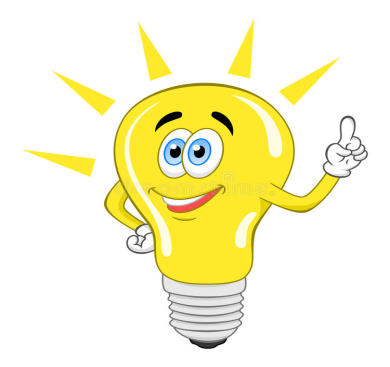 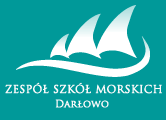 REGULAMIN KONKURSU             „ORYGINALNY GADŻET ZSM„                            I. POSTANOWIENIA OGÓLNE1. Niniejszy regulamin określa warunki, na jakich odbywa się konkurs. 2. Organizatorem konkursu jest Zespół Szkół Morskich w Darłowie. 3. Konkurs skierowany jest do uczniów klas ósmych szkół podstawowych.                         II. PRZEDMIOT I CEL KONKURSU1.Przedmiotem Konkursu jest wymyślenie , zaprojektowanie i zaprezentowanie gadżetu promującego szkołę ZSM w Darłowie.2.Prace można wykonać dowolną techniką plastyczną (plakat, malarstwo, rzeźba, makieta, collage, grafika komputerowa) wykonany z ogólnodostępnych materiałów jak również w formie mini wideoklipu.(maksymalna długość przygotowanego filmiku to 5 minut, zaleca się nagranie filmików w formacie panoramicznym 16:9 oraz rozdzielczości 1920x1080 Full HD. Filmy należy przesłać w formacie MPEG 4 ,MOV lub AVI zapisany na nośniku elektronicznym – płyta CD)3.Prace konkursowe należy składać do dnia 7 maja 2021r., na adres mailowy szkoły ZESPOLSZKOLMORSKICH@GMAIL.COM4.Wyniki konkursu oraz informacja o terminie rozdania nagród zostaną ogłoszone do dnia 17.05.2021 r. na stronie internetowej oraz facebooku ZSM Darłowo.5. Głównym celem Konkursu jest wymyślenie i zaprojektowanie gadżetu promującego Zespół Szkół Morskich w Darłowie takiego, który będzie nawiązywał do specyfiki oraz kultury szkoły. 6.Tworząc estetyczną i nienaganną jakościowo pamiątkę chcemy rozreklamować szkołę wśród przyszłych potencjalnych kandydatów (Targi Szkół Średnich, Dni Otwarte Szkoły). 7. Celami dodatkowymi Konkursu są: a) poszerzenie wiedzy o szkole morskiej jaką jest Zespół Szkól Morskich w Darłowie b) zachęcenie potencjalnych kandydatów do podjęcia nauki w murach naszej szkoły c) zachęcenie instytucji, przedsiębiorstw oraz uczelni wyższych do nawiązania stałej współpracy ze szkołą co warunkuje szeregiem korzyści dla uczniów                            III. ZASADY KONKURSUUdział w konkursie jest bezpłatny i dobrowolny.Uczestnik konkursu wykonuje samodzielnie gadżet nawiązujący do specyfiki i kultury szkoły  ZSM.Do udziału w konkursie dopuszcza prace wykonane różnymi technikami także z zastosowaniem technik komputerowych (graficznych).Zgłoszenie pracy jest równoznaczne z podpisaniem oświadczenia, że zgłaszający jest autorem projektu Gadżetu i zgadza się na bezpłatną prezentację na stronie internetowej szkoły i wykorzystywanie go w celach promocyjnych Zespołu Szkół Morskich w Darłowie.Dane osobowe uczestników konkursu będą przetwarzane przy zachowaniu zasad określonych w ustawie o ochronie danych osobowych.                                  V. OCENA I NAGRODY1. Oceny prac konkursowych dokona powołane przez organizatora Jury, którego zadaniem będzie wybór laureatów konkursu. Decyzje Jury są ostateczne i nie przysługuje od nich odwołanie, a dotyczyć będą:PomysłowośćWartości artystyczneEstetyka wykonaniaOryginalność pracyEfekty specjalnePraca z kamerką2. Jury może przyznać jedną nagrodę główną. Autor zwycięskiej pracy konkursowej otrzyma nagrodę rzeczową ufundowana ze środków ZSM.3. Laureaci konkursu otrzymają następujące nagrody: ● I miejsce – Tablet o wartości 1 000,00zł. ● II miejsce – głośnik o wartości 500,00zł ● III miejsce – słuchawki o wartości 300,00zł4. Przewidujemy możliwość wytypowania prac do wyróżnienia.5. Lista nagrodzonych uczniów będzie zaprezentowana na stronie internetowej szkoły.                          V. POSTANOWIENIA KOŃCOWE1. Regulamin niniejszego Konkursu dostępny jest na stronie  internetowej i facebooku  ZSM. 2. Organizator zastrzega sobie prawo zmiany Regulaminu, jeżeli nie wpłynie to na pogorszenie uczestnictwa w konkursie. 3. Osoby, które nie spełnią któregokolwiek z wymogów określonych w niniejszym Regulaminie lub podadzą nieprawdziwe informacje, zostaną automatycznie zdyskwalifikowane. 4. W sprawach nieuregulowanych niniejszym Regulaminem zastosowanie znajdą odpowiednie przepisy Kodeksu Cywilnego. 5. Dane osobowe uczestników konkursu będą chronione zgodnie z Ustawą o Ochronie Danych Osobowych (DZ. U. 02.101.926). Uczestnikowi przysługuje prawo wglądu/dostępu do swoich danych osobowych oraz ich poprawiania.